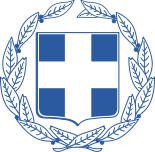 Θέμα: «Πρόσκληση εκπ/κών Δ/θμιας Εκπ/σης σε τριήμερο σεμινάριο του ΚΠΕ                             Φιλιατών».Το ΚΠΕ Φιλιατών-Θεσπρωτίας προγραμματίζει 3ήμερο σεμινάριο με τίτλο «Φυσικό και ανθρωπογενές περιβάλλον στη Θεσπρωτία, αρνητικές παρεμβάσεις και αντιμετώπιση τους»,  το οποίο εμπίπτει στο  πλαίσιο υλοποίησης της Πράξης «Δράσεις Δια Βίου Μάθησης για το Περιβάλλον και την Αειφορία», τον Άξονα Προτεραιότητας Α.Π.7 και το Επιχειρησιακό Πρόγραμμα «Εκπαίδευση και Δια Βίου Μάθηση».Το σεμινάριο θα διεξαχθεί κατά τις ημερομηνίες 26, 27 & 28 Ιουνίου 2015 και απευθύνεται σε σαράντα (40)  εκπαιδευτικούς Β/θμιας Εκπ/σης, που υπηρετούν στους νομούς εμβέλειας του ΚΠΕ Φιλιατών:  Θεσπρωτίας (8), Ιωαννίνων (7), Πρέβεζας(4), Άρτας (5), Κέρκυρας (4), Γρεβενών (4), Καστοριάς (4) και Κοζάνης (4).Κύριος στόχος είναι η επιμόρφωση των συμμετεχόντων πάνω σε φλέγοντα ζητήματα που αφορούν την προστασία του περιβάλλοντος της περιοχής της Θεσπρωτίας, δεδομένου ότι πρόκειται για έναν τόπο με ιδιαίτερο γεωμορφολογικό ενδιαφέρον, αναπτυσσόμενο αστικό σχεδιασμό και τουριστική ανάπτυξη.Πρόγραμμα σεμιναρίου :Χρόνος υλοποίησης: Παρασκευή 26/6 , Σάββατο 27/6 & Κυριακή 28/6 2015 Τόπος υλοποίησης:   Κ.Π.Ε Φιλιατών, φράγμα Ραΐου, Σαγιάδα, Γλυκή, Αχέροντας. Αριθμός συμμετεχόντων:   40 εκπαιδευτικοί Β/θμιας Εκπ/σης Μαθησιακοί στόχοι :  Μελέτη στοιχείων του φυσικού περιβάλλοντος της ΘεσπρωτίαςΜελέτη στοιχείων αρχιτεκτονικής και δόμησης των παραδοσιακών κτισμάτωνΜελέτη της πανίδας-ιχθυοπανίδας και χλωρίδας της περιοχήςΓνωριμία με τα παραδοσιακά και λαογραφικά στοιχεία της περιοχήςΕυαισθητοποίηση για τα προβλήματα που έχουν προκαλέσει οι ανθρώπινες παρεμβάσεις στην περιοχήΠροτάσεις και καλές πρακτικές προς  την ορθή διαχείριση των υδάτινων πόρωνΠροτάσεις για την ορθή διαχείριση των απορριμάτων και αποβλήτων με σκοπό ένα υγιές περιβάλλονΝα δοθεί το ερέθισμα για το συντονισμό δράσεων με σκοπό τη διάσωση των παραδοσιακών οικισμών και της πολιτισμικής κληρονομιάςΝα γίνουν αντιληπτές και να καταγραφούν οι επιπτώσεις του αστικού σχεδιασμού στο φυσικό τοπίοΝα δοθεί το ερέθισμα για να γίνουμε ενεργοί πολίτες για το περιβάλλον και την αειφορίαΔιάχυση των συμπερασμάτων και αξιοποίησή τους στην εκπαιδευτική πράξηΠΙΝΑΚΑΣ ΕΙΣΗΓΗΤΩΝΠαρακαλούνται οι ενδιαφερόμενοι εκπαιδευτικοί να δηλώσουν ηλεκτρονικά την συμμετοχή τους  στους Υπεύθυνους  Σχολικών Δραστηριοτήτων, ως την Τετάρτη 10 Ιουνίου 2015. (Όχι απευθείας στο ΚΠΕ)Οι Υπεύθυνοι Σχολικών Δραστηριοτήτων παρακαλούνται να αποστείλουν την τελική κατάσταση  (στο επισυναπτόμενο αρχείο excel) στο ΚΠΕ Φιλιατών (kpefilia@otenet.gr ) μέχρι  την Παρασκευή  12 Ιουνίου 2015. Συνημμένα :    Αίτηση  συμμετοχής για τους εκπαιδευτικούςΠίνακας excel για τους υπεύθυνους σχολικών δραστηριοτήτωνΠαρακαλούμε για τις δικές σας ενέργειες.	Ο Υπεύθυνος του Κ.Π.Ε. Φιλιατών	           Νικολάου Μάρκος1Νικολάου ΜάρκοςMSc Υπεύθυνος Κ.Π.Ε Φιλιατών2Διαμάντη ΌλγαΑρχιτέκτονας3Τσιάτσου ΝίκηΑρχιτέκτονας4Γόγολου ΧριστίναΑρχιτέκτονας5Κώστας Περδικάρης  Δρ Ιχθυολόγος6Μπέζα ΠαρασκευήΚαθηγήτρια Εφαρμογών Τ.Ε.Ι. Ηπείρου, MSc Χημική Ωκεανογραφία, PhD Αναλυτική Χημεία7Κωνσταντινίδης ΕυάγγελοςMSc Ιχθυολόγος8Συντιχάκη ΕυαγγελίαMSc ΒιολόγοςΟμιλητές στα πεδία δράσεωςΟμιλητές στα πεδία δράσεωςΟμιλητές στα πεδία δράσεως1Φ. Μήτσηςτ. Πρύτανης Πανεπιστημίου Αθηνών, καθηγ. Οδοντιατρικής Σχολής2Π. ΜήτσηςΣυνταξιούχος δάσκαλος-συγγραφέας3Γ. ΒουτσήςΣυγγραφέας4Σ.ΚαραμπίναςΠοιητής-ζωγράφος5π. Μεθόδιος ΝτελήςΑρχιμανδρίτης - Ηγούμενος Ι.Μ. Γηρομερίου-Θεολογική Σχολή Α.Π.Θ.